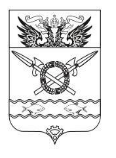 АДМИНИСТРАЦИЯ ВЕРХНЕПОДПОЛЬНЕНСКОГО    СЕЛЬСКОГО ПОСЕЛЕНИЯПОСТАНОВЛЕНИЕ«25» августа 2021 года                    № 88                           х. Верхнеподпольный               Об утверждении Порядка рассмотрения заявлений о безвозмездной передаче имущества общего пользования, расположенного в границах территории садоводства или огородничества, в собственность муниципального образования «Верхнеподпольненское сельское поселение»В соответствии с Федеральным законом от 06.10.2003 № 131-ФЗ «Об общих принципах организации местного самоуправления в Российской Федерации», Федеральным законом от 29.07.2017 № 217-ФЗ «О ведении гражданами садоводства и огородничества для собственных нужд и о внесении изменений в отдельные законодательные акты Российской Федерации», Областным законом от 28.12.2005 № 436-ЗС «О местном самоуправлении в Ростовской области», Областным законом от 07.03.2019 № 100-ЗС «О некоторых вопросах, связанных с ведением гражданами садоводства и огородничества для собственных нужд в Ростовской области»ПОСТАНОВЛЯЮ:1. Утвердить Порядок рассмотрения заявлений о безвозмездной передаче имущества общего пользования, расположенного в границах территории садоводства или огородничества, в собственность муниципального образования «Верхнеподпольненское сельское поселение» согласно приложению. 2. Настоящее постановление подлежит опубликованию в муниципальном печатном органе Верхнеподпольненского сельского поселения газете «Местные ведомости» и размещению на официальном сайте Администрации Верхнеподпольненского сельского поселения в информационно-телекоммуникационной сети Интернет (http://verhnepodpolnenskoesp.ru /).3. Настоящее постановление вступает в силу после его подписания.4. Контроль за исполнением настоящего постановления возложить на начальника сектора по вопросам имущественных и земельных отношений Администрации Верхнеподпольненского сельского поселения Манченкову И.В.Глава АдминистрацииВерхнеподпольненскогосельского поселения                                                                                 Т.Н. ТерскихПОРЯДОК рассмотрения заявлений о безвозмездной передаче имущества общего пользования, расположенного в границах территории садоводства или огородничества, в собственность муниципального образования «Верхнеподпольненское сельское поселение»1. Настоящий Порядок определяет процедуру рассмотрения заявлений о безвозмездной передаче имущества общего пользования, расположенного в границах территории садоводства или огородничества, в собственность муниципального образования «Верхнеподпольненское сельское поселение», перечень документов, предоставляемых садоводческим некоммерческим товариществом, огородническим некоммерческим товариществом или участниками общей долевой собственности на имущество общего пользования, расположенное в границах территории садоводства или огородничества (далее – имущество общего пользования), порядок и сроки их рассмотрения, порядок подготовки заключений о возможности или невозможности использования и содержания передаваемого имущества, основания для принятия решения об отказе в принятии имущества общего пользования в собственность муниципального образования «Верхнеподпольненское сельское поселение» (далее – муниципальная собственность) и не распространяется на бесхозяйное имущество, расположенное в границах территории ведения гражданами садоводства и огородничества для собственных нужд. 2. Настоящий Порядок распространяет свое действие на имущество общего пользования (объекты электросетевого и газового хозяйства), указанное в п. 1 настоящего Порядка и расположенное в границах Верхнеподпольненского сельского поселения.3. Заявление товарищества или участников общей долевой собственности о безвозмездной передаче имущества общего пользования в муниципальную собственность муниципального образования «Верхнеподпольненское сельское поселение» составляется по форме согласно приложению к настоящему Порядку и подается на имя Главы Администрации Верхнеподпольненского сельского поселения (далее – Глава Администрации). 4. К заявлению о безвозмездной передаче имущества общего пользования в муниципальную собственность прикладываются: заверенная председателем товарищества копия протокола (выписка из протокола) общего собрания членов товарищества, на котором в установленном законом порядке принято решение о безвозмездной передаче имущества общего пользования в муниципальную собственность, в случае если имущество общего пользования принадлежит товариществу;согласие на безвозмездную передачу имущества общего пользования в муниципальную собственность, подписанное всеми участниками общей долевой собственности, в случае если передаваемое имущество общего пользования принадлежит участникам общей долевой собственности. Согласие должно содержать перечень лиц – участников общей долевой собственности с указанием фамилии, имени, отчества (последнее – при наличии) участников общей долевой собственности, реквизитов (дата и номер) документов, удостоверяющих личность, размеров их долей в праве общей долевой собственности на имущество общего пользования и подписи; документы, подтверждающие полномочия на подписание заявления (доверенность, выписка из протокола), заверенные в установленном законодательством порядке копии правоустанавливающих документов на передаваемое безвозмездно в муниципальную собственность имущество общего пользования. Заявление и приложенные к нему документы не должны содержать подчистки либо приписки, зачеркнутые слова и иные неоговоренные в них исправления, а также серьезные повреждения, не позволяющие однозначно истолковать их содержание. 5. Заявление товарищества или участников общей долевой собственности о безвозмездной передаче имущества общего пользования в муниципальную собственность регистрируется в день его поступления в соответствии с общими правилами делопроизводства в Администрации Верхнеподпольненского сельского поселения.6. Заявление должно быть рассмотрено в течение 30 календарных дней со дня его поступления в Администрацию Верхнеподпольненского сельского поселения.7. В случае, если поступившее заявление и приложенные к нему документы не соответствуют по содержанию и составу требованиям, установленным пунктами 3 и 4 настоящего Порядка, в течение 3 рабочих дней со дня поступления заявления и документов принимается решение об отказе в рассмотрении заявления. При принятии решения об отказе в рассмотрении заявления заявителю в течение 3 рабочих дней со дня принятия такого решения направляется уведомление, в котором указываются причины отказа. Указанный отказ не препятствует повторному обращению в случае устранения нарушений. 8. В случае отсутствия оснований для отказа в рассмотрении заявления специалистами Администрации Верхнеподпольненского сельского поселения рассматривается заявление и прилагаемые к нему документы, осуществляется проверка и подготавливается заключение о возможности или невозможности использования и содержания передаваемого имущества общего пользования (далее – заключение).Заключение должно содержать сведения о соответствии или несоответствии имущества общего пользования, предлагаемого к безвозмездному приобретению в муниципальную собственность, требованиям, установленным действующими нормативными правовыми актами, а также выводы о возможности или невозможности приобретения в муниципальную собственность муниципального образования «Верхнеподпольненское сельское поселение» и (или) использования, и (или) содержания имущества общего пользования.9. Решение об отказе в приобретении имущества общего пользования в муниципальную собственность принимается в одном из следующих случаев: в соответствии с законодательством Российской Федерации передаваемое имущество не может находиться в муниципальной собственности муниципального образования «Верхнеподпольненское сельское поселение»; отсутствует государственная регистрация права собственности товарищества либо участников общей долевой собственности на предлагаемое к передаче имущество общего пользования; имеется судебный спор о правах на предлагаемое к передаче имущество общего пользования; имеются обременения имущества правами третьих лиц, препятствующие в дальнейшем муниципальному образованию «Верхнеподпольненское сельское поселение» осуществлять свои права собственника в отношении передаваемого имущества. 10. Заключение о возможности приобретения в муниципальную собственность имущества общего пользования является основанием для подготовки Администрацией Верхнеподпольненского сельского поселения проекта постановления о принятии в муниципальную собственность имущества общего пользования, в соответствии с которым разрабатывается и подписывается договор безвозмездной передачи имущества, имеющий силу передаточного акта.11. От имени муниципального образования договор безвозмездной передачи имущества подписывается Главой Администрации Верхнеподпольненского сельского поселения. От имени передающей стороны договор безвозмездной передачи имущества подписывается председателем товарищества либо иным представителем, обладающим соответствующими полномочиями. В случае, если передаваемое имущество принадлежит участникам общей долевой собственности, акт приема-передачи имущества подписывается представителем участников общей долевой собственности, действующим на основании нотариально удостоверенной доверенности. Договор безвозмездной передачи имущества должен быть подписан сторонами в течение месяца со дня принятия соответствующего постановления. 12. Право муниципальной собственности на имущество общего пользования, расположенное в границах территории садоводства или огородничества, возникает с момента его государственной регистрации. Приложение к Порядку рассмотрения заявлений о безвозмездной передаче имущества общего пользования, расположенного в границах территории садоводства или огородничества, в собственность муниципального образования «Верхнеподпольненское сельское поселение»Главе Администрации Верхнеподпольненского сельского поселения ________________________________(Ф.И.О.)ЗАЯВЛЕНИЕо безвозмездной передаче имущества общего пользования, расположенного в границах территории садоводства или огородничества, в собственность муниципального образования «Верхнеподпольненское сельское поселение»_______________________________________________________________________(полное наименование заявителя)ОГРН (при наличии)_________ , дата присвоения ОГРН (при наличии) _______ИНН (при наличии)_____________ , КПП (при наличии)  ___________________Юридический адрес (при наличии) ______________________________________Почтовый адрес (при наличии)__________________________________________ОКТМО (при наличии) ________________________________________________Телефон/факс (при наличии) ___________, e-mail (при наличии) _____________Контактное лицо (Ф.И.О., должность, телефон)  ___________________________ ___________________________________________________________________Прошу безвозмездно приобрести в муниципальную собственность муниципального образования «Верхнеподпольненское сельское поселение» следующее имущество общего пользования, расположенное в границах территории ведения гражданами садоводства и огородничества для собственных нужд:1.______________________________________________________________2.______________________________________________________________Настоящим подтверждаю достоверность представленных в составе заявления сведений.__________________      ___________________       ____________________(должность (при наличии)              (подпись)                         (Ф.И.О.)               М.П. (при наличии)«___» ___________20___ г.ПриложениеПриложениеПриложениек постановлению Администрации Верхнеподпольненского сельского поселения к постановлению Администрации Верхнеподпольненского сельского поселения к постановлению Администрации Верхнеподпольненского сельского поселения к постановлению Администрации Верхнеподпольненского сельского поселения к постановлению Администрации Верхнеподпольненского сельского поселения к постановлению Администрации Верхнеподпольненского сельского поселения к постановлению Администрации Верхнеподпольненского сельского поселения от 202120212021№